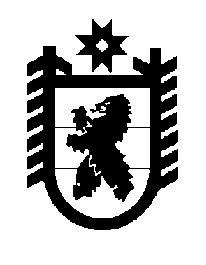 Российская Федерация Республика Карелия    ПРАВИТЕЛЬСТВО РЕСПУБЛИКИ КАРЕЛИЯПОСТАНОВЛЕНИЕот  16 января 2017 года № 17-Пг. Петрозаводск О внесении изменений в постановление Правительства 
Республики Карелия от 19 февраля 2013 года № 59-ППравительство Республики Карелия п о с т а н о в л я е т:Внести в Порядок оплаты труда адвокатов, оказывающих гражданам бесплатную юридическую помощь в рамках государственной системы бесплатной юридической помощи в Республике Карелия, и компенсации их расходов на оказание такой помощи, утвержденный постановлением Правительства Республики Карелия от 19 февраля 2013 года № 59-П                       «О размере и порядке оплаты труда адвокатов, оказывающих гражданам бесплатную юридическую помощь в рамках государственной системы бесплатной юридической помощи в Республике Карелия, и компенсации их расходов на оказание такой помощи» (Собрание законодательства Республики Карелия, 2013, № 2, ст. 271), следующие изменения:1) в пункте 2 слова «Министерству юстиции Республики Карелия» заменить словами «Министерству социальной защиты, труда и занятости Республики Карелия»;2)   в пункте 28 слова «Министерство юстиции Республики Карелия» заменить словами «Министерство социальной защиты, труда и занятости Республики Карелия».ГлаваРеспублики Карелия                                                                 А.П. Худилайнен